AFTALE OM FLEKSIBEL PASNING EFTER DAGTILBUDSLOVENS § 85 aDenne aftale kan betragtes som en standardaftale mellem forældre og børnepasser. Aftalen specificerer parternes forpligtelser. Ændringer i denne aftale er kun gældende, hvis de er godkendt af Skole og Dagtilbud.Forældre 1	Forældre 2 / partnerPasningsstedHvis fleksibel pasningsordning er selvstændigAftaleperiode og timefordelingUdgifter til fleksibel pasning (der kræves dokumentation for udgifterne, når ordningen er i gang)Forældrenes forpligtelser:At tegne de lovpligtige forsikringer for børnepasseren (både arbejdsulykke- og erhvervssygdomsdækning).At tilskuddet alene er givet til pasning af de i kontrakten navngivne børn. At betale for barnets kost, bleer m.v.Den fleksible pasningsordning er indforstået og bekendt med:At lønnen er skattepligtig og bliver indberettet til SKAT som B-indkomst. I egen interesse bør den fleksible pasningsordning få tilsendt girokort til indbetaling af B-skal og arbejdsmarkedsbidrag.At den fleksible passer har ansvaret for børnene i den tid de passes. Børnene må ikke forlades selv for en kortere periode.At børnene ikke må overlades til andre uden forældrenes accept.At der er tavshedspligt over for udenforstående om sociale forhold omkring børn og forældre, som den fleksible passer får kendskab til via sit arbejde. Tavshedspligten ophører ikke ved fratræden.Forældre eller Skole og Dagtilbud (tlf. 54 67 67 67) kontaktes, hvis den fleksible passer bliver opmærksom på særlige forhold, der har betydning for barnet sundhed og udvikling.Begge parter er indforstået med:Der er indbetalingspligt til ATP og Feriekonto.Der er en måneds opsigelsesvarsel til d. 1. eller 16. i en måned. (der er ingen opsigelsesvarsel i den første måned af en ansættelse).At børnepasseren skal kunne tale og forstå dansk, samt have arbejds- og opholdstilladelse.At aftalen er betinget af Skole og Dagtilbuds godkendelse.Hvis der sker ændringer i ansættelsesaftalen omkring løn eller arbejdstid, skal dette godkendes af Skole og Dagtilbud. I det omfang at ændringerne påvirker tilskuddets størrelse, vil der blive reguleret i senere udbetalinger af tilskuddet.Undertegnede erklærer herved på tro og love, at oplysningerne på aftalen er rigtige, og er indforstået med, at kommunen indhenter oplysninger fra andre forvaltningsmyndigheder, herunder straffe- og børneattest, der er nødvendige for behandling af ansøgningen.Underskrifter:Denne aftale skal vedlægges forældrenes ansøgning om tilskud til fleksibel pasningsordning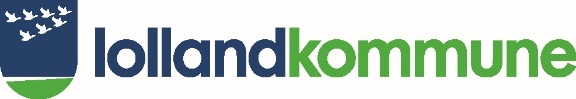 Dato for modtagelse:j.nr.:Moderens/faderens navn:Personnummer:Vej, by og postnummer                                                       Tlf.:	     E-mail:	     Moderens/faderens navn:Moderens/faderens navn:Personnummer:Vej, by og postnummer                                                       Vej, by og postnummer                                                       Tlf.:	     E-mail:	     Børn der skal passesBørn der skal passes1. barns navn  Personnummer2. barns navnPersonnummer3. barns navnPersonnummerAdresse:Adresse:Adresse:Den fleksible passerDen fleksible passerNavnPersonnummerAdresseVej, by og postnummer                                                       Tlf.:	     E-mail:	     Firmanavn:CVR nummer:Startdato:Forventet slutdato:Antal timer pr. uge i dagtilbud:      timerAntal timer pr. uge i fleksibel pasning:      timerLønudgift:       timer pr. måned á       kr. pr. time kr.      Feriegodtgørelse 12½ %kr.      ATP (fleksibel pasningsordnings andel)kr.      ATP (arbejdsgivers andel)kr.      Forsikringerkr.      Fri kost og logi efter SKAT’s taksterkr.      Samlet månedlig udgiftkr.      DatoForælders underskriftDatoFleksibel pasningsordnings underskriftDatoForældres/værges underskrift, hvis den fleksible passer er under 18 år